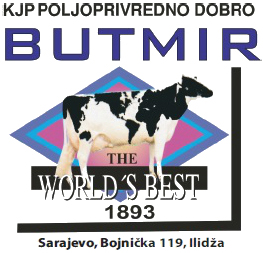 ISPITNA PITANJA ZA  USMENI- Automehaničar za poljoprivredne mašineUkratko o sebi?Šta je digitalni tahograf?Radno vrijeme?Mjesto rada?Koje sve poljoprivredne mašine postoje?Za šta se koriste poljoprivredne mašine?Literatura za usmeni:Pravilnik o unutrašnjoj organizaciji i sistematizaciji radnih mjesta u preduzeću;Priručnik za automehaničare. Banke: UniCredit Bank dd: 3389002208884980              Union Banka dd: 1020180000021839KANTONALNO JAVNO PREDUZEĆE„Poljoprivredno dobro Butmir“ d.o.o. Sarajevo-IlidžaPor.br:0135005200; PDV br:200087410009; ID br:4200087410009;Općinski sud u Sarajevu, Rješenje o upisu br:UF/I-993/05;Sjedište, ul.Bojnička 119.,Ilidža;  tel:033/621-286; fax:033/621-160; www.pdbutmir.com;